Equal opportunities monitoring formEqual opportunities monitoring formEqual opportunities monitoring formEqual opportunities monitoring formEqual opportunities monitoring formEqual opportunities monitoring formEqual opportunities monitoring formEqual opportunities monitoring formEqual opportunities monitoring formEqual opportunities monitoring formEqual opportunities monitoring formEqual opportunities monitoring formEqual opportunities monitoring form
Ashbourne is committed to ensuring that applicants and employees from all sections of the community are treated equally and not discriminated against on the grounds of gender, colour, race, nationality, marital or civil partnership status, religion or belief, sexual orientation, disability or age.This form assists us in monitoring who is applying for employment with us, our adherence to equal opportunities best practice and our progress towards identifying any barriers to diversity among our workforce.  These objectives comply with the requirements of the Equality Act 2010.We would be grateful if you would complete this form and return it with your completed Application Form.  You are not obliged to answer all the questions but the more information you supply, the more effective our monitoring will be.  The information you provide will be used solely for monitoring purposes.  It will be kept securely and not referred to until the recruitment process is complete.  Thank you for your assistance.When completing this form please tick the boxes which most closely relate to you.  
Ashbourne is committed to ensuring that applicants and employees from all sections of the community are treated equally and not discriminated against on the grounds of gender, colour, race, nationality, marital or civil partnership status, religion or belief, sexual orientation, disability or age.This form assists us in monitoring who is applying for employment with us, our adherence to equal opportunities best practice and our progress towards identifying any barriers to diversity among our workforce.  These objectives comply with the requirements of the Equality Act 2010.We would be grateful if you would complete this form and return it with your completed Application Form.  You are not obliged to answer all the questions but the more information you supply, the more effective our monitoring will be.  The information you provide will be used solely for monitoring purposes.  It will be kept securely and not referred to until the recruitment process is complete.  Thank you for your assistance.When completing this form please tick the boxes which most closely relate to you.  
Ashbourne is committed to ensuring that applicants and employees from all sections of the community are treated equally and not discriminated against on the grounds of gender, colour, race, nationality, marital or civil partnership status, religion or belief, sexual orientation, disability or age.This form assists us in monitoring who is applying for employment with us, our adherence to equal opportunities best practice and our progress towards identifying any barriers to diversity among our workforce.  These objectives comply with the requirements of the Equality Act 2010.We would be grateful if you would complete this form and return it with your completed Application Form.  You are not obliged to answer all the questions but the more information you supply, the more effective our monitoring will be.  The information you provide will be used solely for monitoring purposes.  It will be kept securely and not referred to until the recruitment process is complete.  Thank you for your assistance.When completing this form please tick the boxes which most closely relate to you.  
Ashbourne is committed to ensuring that applicants and employees from all sections of the community are treated equally and not discriminated against on the grounds of gender, colour, race, nationality, marital or civil partnership status, religion or belief, sexual orientation, disability or age.This form assists us in monitoring who is applying for employment with us, our adherence to equal opportunities best practice and our progress towards identifying any barriers to diversity among our workforce.  These objectives comply with the requirements of the Equality Act 2010.We would be grateful if you would complete this form and return it with your completed Application Form.  You are not obliged to answer all the questions but the more information you supply, the more effective our monitoring will be.  The information you provide will be used solely for monitoring purposes.  It will be kept securely and not referred to until the recruitment process is complete.  Thank you for your assistance.When completing this form please tick the boxes which most closely relate to you.  
Ashbourne is committed to ensuring that applicants and employees from all sections of the community are treated equally and not discriminated against on the grounds of gender, colour, race, nationality, marital or civil partnership status, religion or belief, sexual orientation, disability or age.This form assists us in monitoring who is applying for employment with us, our adherence to equal opportunities best practice and our progress towards identifying any barriers to diversity among our workforce.  These objectives comply with the requirements of the Equality Act 2010.We would be grateful if you would complete this form and return it with your completed Application Form.  You are not obliged to answer all the questions but the more information you supply, the more effective our monitoring will be.  The information you provide will be used solely for monitoring purposes.  It will be kept securely and not referred to until the recruitment process is complete.  Thank you for your assistance.When completing this form please tick the boxes which most closely relate to you.  
Ashbourne is committed to ensuring that applicants and employees from all sections of the community are treated equally and not discriminated against on the grounds of gender, colour, race, nationality, marital or civil partnership status, religion or belief, sexual orientation, disability or age.This form assists us in monitoring who is applying for employment with us, our adherence to equal opportunities best practice and our progress towards identifying any barriers to diversity among our workforce.  These objectives comply with the requirements of the Equality Act 2010.We would be grateful if you would complete this form and return it with your completed Application Form.  You are not obliged to answer all the questions but the more information you supply, the more effective our monitoring will be.  The information you provide will be used solely for monitoring purposes.  It will be kept securely and not referred to until the recruitment process is complete.  Thank you for your assistance.When completing this form please tick the boxes which most closely relate to you.  
Ashbourne is committed to ensuring that applicants and employees from all sections of the community are treated equally and not discriminated against on the grounds of gender, colour, race, nationality, marital or civil partnership status, religion or belief, sexual orientation, disability or age.This form assists us in monitoring who is applying for employment with us, our adherence to equal opportunities best practice and our progress towards identifying any barriers to diversity among our workforce.  These objectives comply with the requirements of the Equality Act 2010.We would be grateful if you would complete this form and return it with your completed Application Form.  You are not obliged to answer all the questions but the more information you supply, the more effective our monitoring will be.  The information you provide will be used solely for monitoring purposes.  It will be kept securely and not referred to until the recruitment process is complete.  Thank you for your assistance.When completing this form please tick the boxes which most closely relate to you.  
Ashbourne is committed to ensuring that applicants and employees from all sections of the community are treated equally and not discriminated against on the grounds of gender, colour, race, nationality, marital or civil partnership status, religion or belief, sexual orientation, disability or age.This form assists us in monitoring who is applying for employment with us, our adherence to equal opportunities best practice and our progress towards identifying any barriers to diversity among our workforce.  These objectives comply with the requirements of the Equality Act 2010.We would be grateful if you would complete this form and return it with your completed Application Form.  You are not obliged to answer all the questions but the more information you supply, the more effective our monitoring will be.  The information you provide will be used solely for monitoring purposes.  It will be kept securely and not referred to until the recruitment process is complete.  Thank you for your assistance.When completing this form please tick the boxes which most closely relate to you.  
Ashbourne is committed to ensuring that applicants and employees from all sections of the community are treated equally and not discriminated against on the grounds of gender, colour, race, nationality, marital or civil partnership status, religion or belief, sexual orientation, disability or age.This form assists us in monitoring who is applying for employment with us, our adherence to equal opportunities best practice and our progress towards identifying any barriers to diversity among our workforce.  These objectives comply with the requirements of the Equality Act 2010.We would be grateful if you would complete this form and return it with your completed Application Form.  You are not obliged to answer all the questions but the more information you supply, the more effective our monitoring will be.  The information you provide will be used solely for monitoring purposes.  It will be kept securely and not referred to until the recruitment process is complete.  Thank you for your assistance.When completing this form please tick the boxes which most closely relate to you.  
Ashbourne is committed to ensuring that applicants and employees from all sections of the community are treated equally and not discriminated against on the grounds of gender, colour, race, nationality, marital or civil partnership status, religion or belief, sexual orientation, disability or age.This form assists us in monitoring who is applying for employment with us, our adherence to equal opportunities best practice and our progress towards identifying any barriers to diversity among our workforce.  These objectives comply with the requirements of the Equality Act 2010.We would be grateful if you would complete this form and return it with your completed Application Form.  You are not obliged to answer all the questions but the more information you supply, the more effective our monitoring will be.  The information you provide will be used solely for monitoring purposes.  It will be kept securely and not referred to until the recruitment process is complete.  Thank you for your assistance.When completing this form please tick the boxes which most closely relate to you.  
Ashbourne is committed to ensuring that applicants and employees from all sections of the community are treated equally and not discriminated against on the grounds of gender, colour, race, nationality, marital or civil partnership status, religion or belief, sexual orientation, disability or age.This form assists us in monitoring who is applying for employment with us, our adherence to equal opportunities best practice and our progress towards identifying any barriers to diversity among our workforce.  These objectives comply with the requirements of the Equality Act 2010.We would be grateful if you would complete this form and return it with your completed Application Form.  You are not obliged to answer all the questions but the more information you supply, the more effective our monitoring will be.  The information you provide will be used solely for monitoring purposes.  It will be kept securely and not referred to until the recruitment process is complete.  Thank you for your assistance.When completing this form please tick the boxes which most closely relate to you.  
Ashbourne is committed to ensuring that applicants and employees from all sections of the community are treated equally and not discriminated against on the grounds of gender, colour, race, nationality, marital or civil partnership status, religion or belief, sexual orientation, disability or age.This form assists us in monitoring who is applying for employment with us, our adherence to equal opportunities best practice and our progress towards identifying any barriers to diversity among our workforce.  These objectives comply with the requirements of the Equality Act 2010.We would be grateful if you would complete this form and return it with your completed Application Form.  You are not obliged to answer all the questions but the more information you supply, the more effective our monitoring will be.  The information you provide will be used solely for monitoring purposes.  It will be kept securely and not referred to until the recruitment process is complete.  Thank you for your assistance.When completing this form please tick the boxes which most closely relate to you.  Please state which job you have applied for and the date of your application.Job applied for:  ......................................................Date of application:  ................................................Please state which job you have applied for and the date of your application.Job applied for:  ......................................................Date of application:  ................................................Please state which job you have applied for and the date of your application.Job applied for:  ......................................................Date of application:  ................................................Please state which job you have applied for and the date of your application.Job applied for:  ......................................................Date of application:  ................................................Please state which job you have applied for and the date of your application.Job applied for:  ......................................................Date of application:  ................................................Please state which job you have applied for and the date of your application.Job applied for:  ......................................................Date of application:  ................................................Please state which job you have applied for and the date of your application.Job applied for:  ......................................................Date of application:  ................................................Please state which job you have applied for and the date of your application.Job applied for:  ......................................................Date of application:  ................................................Please state which job you have applied for and the date of your application.Job applied for:  ......................................................Date of application:  ................................................Please state which job you have applied for and the date of your application.Job applied for:  ......................................................Date of application:  ................................................Please state which job you have applied for and the date of your application.Job applied for:  ......................................................Date of application:  ................................................Please state which job you have applied for and the date of your application.Job applied for:  ......................................................Date of application:  ................................................Where did you hear about the job for which you have applied?Where did you hear about the job for which you have applied?Where did you hear about the job for which you have applied?Where did you hear about the job for which you have applied?Where did you hear about the job for which you have applied?Where did you hear about the job for which you have applied?Where did you hear about the job for which you have applied?Where did you hear about the job for which you have applied?Where did you hear about the job for which you have applied?Where did you hear about the job for which you have applied?Where did you hear about the job for which you have applied?Where did you hear about the job for which you have applied?Newspaper (please specify which one)Newspaper (please specify which one)Newspaper (please specify which one)Newspaper (please specify which one)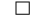 	………………………………………..	………………………………………..	………………………………………..	………………………………………..	………………………………………..	………………………………………..	………………………………………..	………………………………………..	………………………………………..School websiteSchool websiteSchool websiteSchool websiteAgencyAgencyAgencyFriendFriendFriendFriendOther (please specify)Other (please specify)Other (please specify)Other (please specify)	………………………………………..	………………………………………..	………………………………………..	………………………………………..	………………………………………..	………………………………………..	………………………………………..	………………………………………..	………………………………………..What is your gender (please tick)?What is your gender (please tick)?What is your gender (please tick)?What is your gender (please tick)?What is your gender (please tick)?What is your gender (please tick)?What is your gender (please tick)?What is your gender (please tick)?What is your gender (please tick)?What is your gender (please tick)?What is your gender (please tick)?What is your gender (please tick)?MaleMaleMaleMaleFemaleFemaleFemaleFemaleIf you are currently undergoing the process of gender reassignment, please tick your future gender.If you are currently undergoing the process of gender reassignment, please tick your future gender.If you are currently undergoing the process of gender reassignment, please tick your future gender.If you are currently undergoing the process of gender reassignment, please tick your future gender.If you are currently undergoing the process of gender reassignment, please tick your future gender.If you are currently undergoing the process of gender reassignment, please tick your future gender.If you are currently undergoing the process of gender reassignment, please tick your future gender.If you are currently undergoing the process of gender reassignment, please tick your future gender.If you are currently undergoing the process of gender reassignment, please tick your future gender.If you are currently undergoing the process of gender reassignment, please tick your future gender.If you are currently undergoing the process of gender reassignment, please tick your future gender.If you are currently undergoing the process of gender reassignment, please tick your future gender.Is your age between (please tick)?Is your age between (please tick)?Is your age between (please tick)?Is your age between (please tick)?Is your age between (please tick)?Is your age between (please tick)?Is your age between (please tick)?Is your age between (please tick)?Is your age between (please tick)?Is your age between (please tick)?Is your age between (please tick)?Is your age between (please tick)?16-2425-3425-3435-4435-4445-5455-6455-6465 or over65 or overHow would you describe your nationality and / or ethnicity (please tick)?How would you describe your nationality and / or ethnicity (please tick)?How would you describe your nationality and / or ethnicity (please tick)?How would you describe your nationality and / or ethnicity (please tick)?How would you describe your nationality and / or ethnicity (please tick)?How would you describe your nationality and / or ethnicity (please tick)?How would you describe your nationality and / or ethnicity (please tick)?How would you describe your nationality and / or ethnicity (please tick)?How would you describe your nationality and / or ethnicity (please tick)?How would you describe your nationality and / or ethnicity (please tick)?How would you describe your nationality and / or ethnicity (please tick)?How would you describe your nationality and / or ethnicity (please tick)?White:White:White:Black or Black British:Black or Black British:Black or Black British:Black or Black British:Black or Black British:Chinese or other ethnic group:Chinese or other ethnic group:Chinese or other ethnic group:Chinese or other ethnic group:British — English, Scottish or WelshBritish — English, Scottish or WelshCaribbeanCaribbeanCaribbeanCaribbeanChineseChineseChineseIrishIrishAfricanAfricanAfricanAfricanAny other ethnic groupAny other ethnic groupAny other ethnic groupAny other white backgroundAny other white backgroundAny other Black backgroundAny other Black backgroundAny other Black backgroundAny other Black backgroundMixed race:Mixed race:Mixed race:Asian or Asian British:Asian or Asian British:Asian or Asian British:Asian or Asian British:Asian or Asian British:White and Black CaribbeanWhite and Black CaribbeanIndianIndianIndianIndianWhite and Black AfricanWhite and Black AfricanPakistaniPakistaniPakistaniPakistaniWhite and AsianWhite and AsianBangladeshiBangladeshiBangladeshiBangladeshiAny other mixed backgroundAny other mixed backgroundAny other Asian backgroundAny other Asian backgroundAny other Asian backgroundAny other Asian backgroundHow would you describe your sexual orientation (please tick)?How would you describe your sexual orientation (please tick)?How would you describe your sexual orientation (please tick)?How would you describe your sexual orientation (please tick)?How would you describe your sexual orientation (please tick)?How would you describe your sexual orientation (please tick)?How would you describe your sexual orientation (please tick)?How would you describe your sexual orientation (please tick)?How would you describe your sexual orientation (please tick)?How would you describe your sexual orientation (please tick)?How would you describe your sexual orientation (please tick)?How would you describe your sexual orientation (please tick)?HeterosexualHeterosexualBisexualBisexualBisexualBisexualLesbianLesbianLesbianGayGayPrefer not to sayPrefer not to sayPrefer not to sayPrefer not to sayHow would you describe your religion (please tick)?How would you describe your religion (please tick)?How would you describe your religion (please tick)?How would you describe your religion (please tick)?How would you describe your religion (please tick)?How would you describe your religion (please tick)?How would you describe your religion (please tick)?How would you describe your religion (please tick)?My religion is:...........................................................My religion is:...........................................................My religion is:...........................................................My religion is:...........................................................My religion is:...........................................................My religion is:...........................................................My religion is:...........................................................My religion is:...........................................................I am not religiousI am not religiousPrefer not to sayPrefer not to sayThe Equality Act defines a disability as a "physical or mental impairment" which "has a substantial and long-term adverse effect on a person's ability to carry out normal day-to-day activities".  An effect is long-term if it has lasted, or is likely to last, over 12 months or for the rest of the life of the person affected.  Do you consider yourself to have a disability as defined under the Equality Act (please tick)?The Equality Act defines a disability as a "physical or mental impairment" which "has a substantial and long-term adverse effect on a person's ability to carry out normal day-to-day activities".  An effect is long-term if it has lasted, or is likely to last, over 12 months or for the rest of the life of the person affected.  Do you consider yourself to have a disability as defined under the Equality Act (please tick)?The Equality Act defines a disability as a "physical or mental impairment" which "has a substantial and long-term adverse effect on a person's ability to carry out normal day-to-day activities".  An effect is long-term if it has lasted, or is likely to last, over 12 months or for the rest of the life of the person affected.  Do you consider yourself to have a disability as defined under the Equality Act (please tick)?The Equality Act defines a disability as a "physical or mental impairment" which "has a substantial and long-term adverse effect on a person's ability to carry out normal day-to-day activities".  An effect is long-term if it has lasted, or is likely to last, over 12 months or for the rest of the life of the person affected.  Do you consider yourself to have a disability as defined under the Equality Act (please tick)?The Equality Act defines a disability as a "physical or mental impairment" which "has a substantial and long-term adverse effect on a person's ability to carry out normal day-to-day activities".  An effect is long-term if it has lasted, or is likely to last, over 12 months or for the rest of the life of the person affected.  Do you consider yourself to have a disability as defined under the Equality Act (please tick)?The Equality Act defines a disability as a "physical or mental impairment" which "has a substantial and long-term adverse effect on a person's ability to carry out normal day-to-day activities".  An effect is long-term if it has lasted, or is likely to last, over 12 months or for the rest of the life of the person affected.  Do you consider yourself to have a disability as defined under the Equality Act (please tick)?The Equality Act defines a disability as a "physical or mental impairment" which "has a substantial and long-term adverse effect on a person's ability to carry out normal day-to-day activities".  An effect is long-term if it has lasted, or is likely to last, over 12 months or for the rest of the life of the person affected.  Do you consider yourself to have a disability as defined under the Equality Act (please tick)?The Equality Act defines a disability as a "physical or mental impairment" which "has a substantial and long-term adverse effect on a person's ability to carry out normal day-to-day activities".  An effect is long-term if it has lasted, or is likely to last, over 12 months or for the rest of the life of the person affected.  Do you consider yourself to have a disability as defined under the Equality Act (please tick)?YesNoNoI used to have a disability but have now recoveredI used to have a disability but have now recoveredI used to have a disability but have now recoveredI used to have a disability but have now recoveredI used to have a disability but have now recoveredI used to have a disability but have now recoveredDon't knowDon't knowDon't knowDon't knowDon't knowDon't knowIf you answered "Yes" to the previous question please give brief details of your condition. ……………………………………………………………………………………………………
……………………………………………………………………………………………………
……………………………………………………………………………………………………
……………………………………………………………………………………………………
If you answered "Yes" to the previous question please give brief details of your condition. ……………………………………………………………………………………………………
……………………………………………………………………………………………………
……………………………………………………………………………………………………
……………………………………………………………………………………………………
If you answered "Yes" to the previous question please give brief details of your condition. ……………………………………………………………………………………………………
……………………………………………………………………………………………………
……………………………………………………………………………………………………
……………………………………………………………………………………………………
If you answered "Yes" to the previous question please give brief details of your condition. ……………………………………………………………………………………………………
……………………………………………………………………………………………………
……………………………………………………………………………………………………
……………………………………………………………………………………………………
If you answered "Yes" to the previous question please give brief details of your condition. ……………………………………………………………………………………………………
……………………………………………………………………………………………………
……………………………………………………………………………………………………
……………………………………………………………………………………………………
If you answered "Yes" to the previous question please give brief details of your condition. ……………………………………………………………………………………………………
……………………………………………………………………………………………………
……………………………………………………………………………………………………
……………………………………………………………………………………………………
If you answered "Yes" to the previous question please give brief details of your condition. ……………………………………………………………………………………………………
……………………………………………………………………………………………………
……………………………………………………………………………………………………
……………………………………………………………………………………………………
If you answered "Yes" to the previous question please give brief details of your condition. ……………………………………………………………………………………………………
……………………………………………………………………………………………………
……………………………………………………………………………………………………
……………………………………………………………………………………………………
For the purposes of compliance with the Data Protection Act 1998, I hereby confirm that by completing this form I give my consent to Ashbourne College processing the data supplied above in connection with monitoring compliance with its equal opportunities obligations and policy.  I also agree to the storage of this information on manual and computerised files.	Signed  ...........................................................................	Dated   ...........................................................................For the purposes of compliance with the Data Protection Act 1998, I hereby confirm that by completing this form I give my consent to Ashbourne College processing the data supplied above in connection with monitoring compliance with its equal opportunities obligations and policy.  I also agree to the storage of this information on manual and computerised files.	Signed  ...........................................................................	Dated   ...........................................................................For the purposes of compliance with the Data Protection Act 1998, I hereby confirm that by completing this form I give my consent to Ashbourne College processing the data supplied above in connection with monitoring compliance with its equal opportunities obligations and policy.  I also agree to the storage of this information on manual and computerised files.	Signed  ...........................................................................	Dated   ...........................................................................For the purposes of compliance with the Data Protection Act 1998, I hereby confirm that by completing this form I give my consent to Ashbourne College processing the data supplied above in connection with monitoring compliance with its equal opportunities obligations and policy.  I also agree to the storage of this information on manual and computerised files.	Signed  ...........................................................................	Dated   ...........................................................................For the purposes of compliance with the Data Protection Act 1998, I hereby confirm that by completing this form I give my consent to Ashbourne College processing the data supplied above in connection with monitoring compliance with its equal opportunities obligations and policy.  I also agree to the storage of this information on manual and computerised files.	Signed  ...........................................................................	Dated   ...........................................................................For the purposes of compliance with the Data Protection Act 1998, I hereby confirm that by completing this form I give my consent to Ashbourne College processing the data supplied above in connection with monitoring compliance with its equal opportunities obligations and policy.  I also agree to the storage of this information on manual and computerised files.	Signed  ...........................................................................	Dated   ...........................................................................For the purposes of compliance with the Data Protection Act 1998, I hereby confirm that by completing this form I give my consent to Ashbourne College processing the data supplied above in connection with monitoring compliance with its equal opportunities obligations and policy.  I also agree to the storage of this information on manual and computerised files.	Signed  ...........................................................................	Dated   ...........................................................................For the purposes of compliance with the Data Protection Act 1998, I hereby confirm that by completing this form I give my consent to Ashbourne College processing the data supplied above in connection with monitoring compliance with its equal opportunities obligations and policy.  I also agree to the storage of this information on manual and computerised files.	Signed  ...........................................................................	Dated   ...........................................................................